ПРОКУРАТУРА РАЗЪЯСНЯЕТ:07.02.2015 года вступило в действие Постановление Правительства РФ от 23 января 2015 года № 37 «Об утверждении Правил направления на медицинское освидетельствование на состояние опьянения лиц, совершивших административные правонарушения».Критерии, при наличии которых имеются достаточные основания полагать, что лицо находится в состоянии опьянения и подлежит направлению на медицинское освидетельствование, устанавливаются федеральным органом исполнительной власти, осуществляющим функции по выработке и реализации государственной политики и нормативно-правовому регулированию в сфере здравоохранения.Направление на медицинское освидетельствование производится должностными лицами, уполномоченными составлять протоколы об административных правонарушениях в соответствии со статьей 28.3 Кодекса Российской Федерации об административных правонарушениях. Копия протокола вручается лицу, направляемому на медицинское освидетельствование.Должностные лица, составляющие протокол, обязаны принять меры к установлению личности лица, направляемого на медицинское освидетельствование. При отказе от медицинского освидетельствования в протоколе делается соответствующая отметка.В случае направления на освидетельствование несовершеннолетнего в обязательном порядке уведомляются его родители или иные законные представители.Процедура производится в медицинских организациях, имеющих лицензию на осуществление медицинской деятельности по оказанию соответствующих услуг (выполнению работ).Установленный указанным постановлением порядок не распространяется на лиц, которые управляют транспортным средством. 	В отношении этой категории действует Постановление Правительства РФ от 26.06.2008 N 475 «Об утверждении Правил освидетельствования лица, которое управляет транспортным средством, на состояние алкогольного опьянения и оформления его результатов, направления указанного лица на медицинское освидетельствование на состояние опьянения, медицинского освидетельствования этого лица на состояние опьянения и оформления его результатов и правил определения наличия наркотических средств или психотропных веществ в организме человека при проведении медицинского освидетельствования на состояние опьянения лица, которое управляет транспортным средством».							Серовская городская прокуратура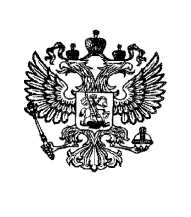 ПРОКУРАТУРАРОССИЙСКОЙ ФЕДЕРАЦИИПРОКУРАТУРАСвердловской областиСеровская городская прокуратураул. Льва Толстого, 14г. Серов, 624992тел./факс: 8 (34385) 6-93-5312.03.2015 № 01-21-15